Первому заместителю главы                                                         Администрации                                                            В.А. Соколову                                                                                                                                   Рассмотрев Ваше письмо о возможности технологического присоединения и оплате за их подключение в связи с необходимостью проведения торгов земельных участков, расположенных по адресу:Техническая возможность технологического присоединения к сетям филиала ПАО «Россети Центр и Приволжье» - «Удмуртэнерго» имеется.Процедура технологического присоединения к электрическим сетям регламентирована Правилами технологического присоединения энергопринимающих устройств потребителей электрической энергии, объектов по производству электрической энергии, а также объектов электросетевого хозяйства, принадлежащих сетевым организациям и иным лицам, к электрическим сетям (далее - Правила), утвержденными Постановлением Правительства РФ от 27.12.2004 № 861.Для заключения договора об осуществлении технологического присоединения лицу, заинтересованному в получении технических условий на технологическое присоединение к электрическим сетям филиала ПАО «Россети Центр и Приволжье» - «Удмуртэнерго», необходимо направить заявку, оформленную в соответствии с п. 9, 10 Правил.Размер платы за технологическое присоединение будет определен в соответствии с распорядительными документами Министерства строительства, ЖКХ и энергетики УР, действующими на дату подачи заявки.Кроме того, сообщаю, что информация о наличии резервов мощности центров питания, подлежащая раскрытию, размещена на официальном сайте филиала ПАО «Россети Центр и Приволжье» - «Удмуртэнерго».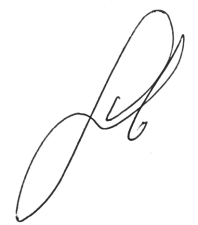           Начальник Завьяловского РЭС                                                                     Д.А. Семенов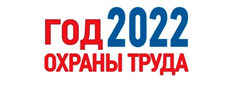 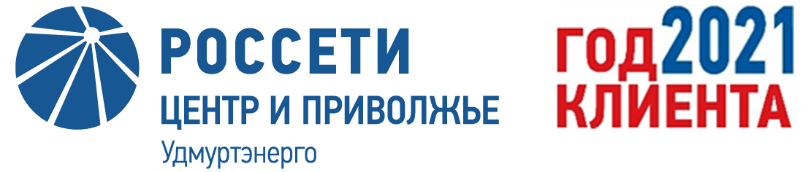 С_____29.04.2022____  № __УдЭ/Р7-265________На №___85/03-09_______ от __17.03.2022___Публичное акционерное общество«Россети Центр и Приволжье»Завьяловский район электрических сетей филиалаПАО «Россети Центр и Приволжье» - «Удмуртэнерго»ул. Садовая, 63, с. Завьялово, Удмуртская Республика, 427000Тел. +7 (34165) 2-13-47,  +7 (34165) 2-10-58 Единый контакт-центр ГК «Россети»: 8-800-220-0-220e-mail: Disp-zavres@ud.mrsk-cp.ru, http:// www.mrsk-cp.ruОКПО 00107614, ОГРН 1075260020043ИНН/КПП 5260200603/526002001№Адрес земельного участкапл. уч., кв.м.разрешенное использованиекадастровый номерпл. уч., кв.м.разрешенное использованиекадастровый номер1Удмуртская Республика, Малопургинский район, д. Пуро-Можга, ул. Молодежная, д. 21000для ИЖС 18:16:093001:7822Удмуртская Республика, Малопургинский район, д. Пуро-Можга, ул. Молодежная, д. 31000для ИЖС 18:16:093001:7893Удмуртская Республика, Малопургинский район, д. Пуро-Можга, ул. Молодежная, д.41000для ИЖС 18:16:093001:7904Удмуртская Республика, Малопургинский район, д. Пуро-Можга, ул. Молодежная, д. 51000для ИЖС 18:16:093001:7885Удмуртская Республика, Малопургинский район, д. Пуро-Можга, ул. Молодежная, д. 71000для ИЖС 18:16:093001:7926Удмуртская Республика, Малопургинский район, д. Пуро-Можга, ул. Молодежная, д. 91000для ИЖС 18:16:093001:7937Удмуртская Республика, Малопургинский район, д. Пуро-Можга, ул. Молодежная, д.101000для ИЖС 18:16:093001:7968Удмуртская Республика, Малопургинский район, д. Пуро-Можга, ул. Молодежная, д.111000для ИЖС 18:16:093001:7989Удмуртская Республика, Малопургинский район, д. Пуро-Можга, ул. Молодежная, д.121000для ИЖС 18:16:093001:79110Удмуртская Республика, Малопургинский район, д. Пуро-Можга, ул. Молодежная, д.131500для ИЖС 18:16:093001:78711Удмуртская Республика, Малопургинский район, д. Пуро-Можга, ул. Молодежная, д.151500для ИЖС 18:16:093001:78412Удмуртская Республика, Малопургинский район, д. Пуро-Можга, ул. Молодежная, д.161500для ИЖС 18:16:093001:79513Удмуртская Республика, Малопургинский район, д. Пуро-Можга, ул. Молодежная, д.61389для ИЖС 18:16:093001:79414Удмуртская Республика, Малопургинский район, д. Пуро-Можга, ул. Молодежная, д.81000для ИЖС 18:16:093001:79715Удмуртская Республика, Малопургинский район, д. Пуро-Можга, ул. Молодежная, д.141500для ИЖС 18:16:093001:78616Удмуртская Республика, Малопургинский район, д. Чурашур, ул. Вишневая, д. 371000ИЖС 18:16:081001:35117Удмуртская Республика, Малопургинский район, д. Иваново-Самарское, ул. Заречная, д.49а2500ЛПХ (2.2) 18:16:028001:56118Удмуртская Республика, Малопургинский район, д. Аксакшур, ул. Трактовая, д. 12а2417для ведения ЛПХ 18:16:097001:42719Удмуртская Республика, Малопургинский район, с. Кечево, ул. Гербер, д.21614для ИЖС 18:16:035002:733